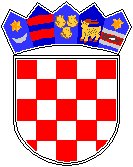 REPUBLIKA HRVATSKA OSJEČKO-BARANJSKA ŽUPANIJAOSNOVNA ŠKOLA DRENJEKLASA: 406-01/23-01/02URBROJ:2121-18-01-23-1Drenje, 13. veljače 2023.Na temelju članka 4. Pravilnika o jednostavnoj nabavi u Osnovnoj školi Drenje (KLASA:406-01/17-01/01 URBROJ:2121-18-01-17-1 od 21. kolovoza 2017.) upućuje se  JAVNI POZIV ZA DOSTAVU PONUDAU POSTUPKU NABAVE FOTONAPONSKE ELEKTRANE ZA PROIZVODNJU ELEKTRIČNE ENERGIJE ZA VLASTITE POTREBEPODACI O NARUČITELJU:NAZIV I SJEDIŠTE NARUČITELJA: Osnovna škola Drenje, Ljudevita Gaja 28, 31418 DrenjeOIB: 88357338997TELEFON: 031/862-004INTERNETSKA ADRESA: http://os-drenje.skole.hr/ADRESA ELEKTRONIČKE POŠTE: osdrenje@os-drenje.skole.hrODGOVORNA OSOBA NARUČITELJA: Darko Čota,dipl.ing. , ravnatelj školeOSOBA ZADUŽENA ZA KONTAKT: Darko Čota,dipl.ing. , ravnatelj školeKontakt osobe za provedbu postupka: Tel/mob:031/862004, 091/2862003 , e-mail: osdrenje@os-drenje.skole.hr EVIDENCIJSKI BROJ NABAVE:  7/2023PROCIJENJENA VRIJEDNOST NABAVE: 20.000,00 eura bez PDV-aOPIS PREDMETA NABAVE: Predmet nabave je nabava fotonaponske elektrane za proizvodnju električne energije za vlastite potrebe.VRSTA POSTUPKA NABAVE:Jednostavna nabava koja je izuzeta od primjena odredaba Zakona o javnoj nabavi sukladno članku 15. Zakona o javnoj nabavi (Narodne novine br.: 120/16 i 114/22).TEHNIČKA SPECIFIKACIJA: Tehnička specifikacija navedena je u Troškovniku koji je sastavni dio ovog Poziva za dostavu ponuda Prilog 4. ovog Poziva.KOLIČINA PREDMETA NABAVE:Specifikacija predmeta nabave te količine, navedene su u Troškovniku koji je sastavni dio ovog Poziva za dostavu ponuda (Prilog 4. ovog Poziva).DOKUMENTI KOJE SU PONUDITELJI DUŽNI DOSTAVITI:Ponuditelj mora dokazati svoj upis u sudski, obrtni, strukovni ili drugi odgovarajući registar države sjedišta gospodarskog subjekta. Za dokazivanje sposobnosti potrebno je dostaviti odgovarajući izvod, a ako se on ne izdaje u državi sjedišta gospodarskog subjekta, može se dostaviti izjava s ovjerom potpisa kod nadležnog tijela.Izvod ili izjava ne smiju biti stariji od dana početka postupka jednostavne nabave.Traženi dokument može se dostaviti u neovjerenoj preslici.Ponuditelj mora dostaviti izjavu o nekažnjavanju u kojoj izjavljuje da niti ovlaštena osoba za zastupanje gospodarskog subjekta, niti gospodarski subjekt nisu pravomoćno osuđeni za bilo koje od kaznenih djela u izjavi. Izjavu daje osoba po zakonu ovlaštena za zastupanje gospodarskog subjekta. Izjava ne smije biti starija od tri mjeseca računajući od dana slanja Poziva za dostavu ponuda. Ponuditelji mogu koristiti vlastiti primjer izjave ili primjer koji se nalazi u Pozivu za dostavu ponuda kao Prilog 2. Ako ponuditelj dostavlja izjavu na vlastitom obrascu u njemu moraju biti navedena sva kaznena djela koja je naručitelj propisao na svojem primjerku izjave. Izjavu nije potrebno ovjeriti kod javnog bilježnika.Potvrdu Porezne uprave o stanju duga koja ne smije biti starija od dana početka postupka jednostavne nabave, a kojom dokazuje da je ispunio obvezu plaćanja dospjelih poreznih obveza i obveza za mirovinsko i zdravstveno osiguranje, osim ako mu prema posebnom zakonu plaćanje tih obveza nije dopušteno ili je odobrena odgoda plaćanja (npr. u postupku predstečajne nagodbe). Traženi dokument može se dostaviti u neovjerenoj preslici.ROK VALJANOSTI PONUDE: 60 dana od isteka roka za dostavu ponudaROK ZA DOSTAVU PONUDE: 28. veljače 2023. do 12:00 sati.NAČIN IZRADE I DOSTAVE PONUDE:Ponuda se dostavlja poštom u zatvorenoj omotnici na adresu naručitelja:OSNOVNA ŠKOLA DRENJELJUDEVITA GAJA 2831418 DRENJEOsim adrese naručitelja, na omotnici mora biti naznačeno:naziv i adresa ponuditeljanaziv predmeta nabavenaznaka „NE OTVARAJ!“Ponuda se izrađuje na hrvatskom jeziku, latiničnom pismu i u papirnatom obliku. Ponuda se izrađuje na način da čini cjelinu. Uvezuje se na način da se onemogući naknadno vađenje ili umetanje listova (npr. jamstvenikom, spiralnim ili sličnim uvezom ili na neki drugi način).Ponuda se piše neizbrisivom tintom. Ispravci u ponudi moraju biti izrađeni na način da su vidljivi (prekriženi, a ne premazani korekturnim lakom), te moraju uz navod datuma ispravka biti potvrđeni potpisom ponuditelja. Ponuda se predaje potpisana od strane odgovorne ili ovlaštene osobe ponuditelja. Ponuda mora sadržavati: popunjen Troškovnik, popunjen Ponudbeni list, popunjenu Izjavu o prihvaćanju uvjeta iz Poziva za dostavu ponuda i dostavljene tražene dokumente (izvod iz odgovarajućeg registra, potvrdu porezne uprave, izjavu o nekažnjavanju).Svaki ponuditelj može dostaviti samo jednu ponudu (samostalno ili kao član zajednice ponuditelja). Izmjena, dopuna ili odustanak od ponudePonuditelj može do isteka roka za dostavu ponuda:- dostaviti izmjenu i/ili dopunu ponude, koja se dostavlja na isti način kao i osnovna ponuda s obveznom naznakom da se radi o izmjeni i/ili dopuni ponude.- pisanom izjavom odustati od svoje dostavljene ponude. Izjava se dostavlja na isti način kao i ponuda s obveznom naznakom da se radi o odustajanju od ponude. U tom slučaju neotvorena ponuda se vraća ponuditelju.NAČIN ODREĐIVANJA CIJENE PONUDE:Cijena ponude je nepromjenjiva za vrijeme trajanja ugovora.Troškovnik je potrebno popuniti na način da se unese jedinična cijena, ukupna cijena po pojedinoj stavci i ukupna cijena svih stavaka.U cijenu ponude potrebno je uračunati sve troškove i popuste – oni se ne iskazuju posebno, nego ih treba ukalkulirati u jediničnu cijenu. Ukupna cijena ponude mora sadržavati sve troškove ponuditelja (rad, materijal, poreze i sl.). Cijena u troškovniku i ponudbenom listu zaokružuje se na dvije decimale. Ako ponuditelj nije u sustavu PDV-a ili je predmet nabave oslobođen PDV-a, mjesto predviđeno za upis iznosa PDV-a ostavlja se prazno, a na mjesto predviđeno za upis cijene ponude s PDV-om upisuje se isti iznos kao što je upisan na mjestu predviđenom za upis cijene ponude bez PDV-a.Ako cijena ponude bez PDV-a izražena u troškovniku ne odgovara cijeni ponude bez PDV-a izraženoj u ponudbenom listu, vrijedi cijena ponude bez PDV-a izražena u troškovniku.VALUTA PONUDE:Cijena ponude izražava se u eurima.KRITERIJ ZA ODABIR PONUDE: Ekonomski najpovoljnija ponuda.KRITERIJ 1: CIJENA PONUDE (CP)Naručitelj kao jedan od kriterija za odabir ekonomski najpovoljnije ponude određuje cijenu ponude. Ponuditelj koji ponudi najnižu cijenu (cijene se uspoređuju s PDV-om) dobit će maksimalni broj bodova (80), dok će se ostalim ponudama bodovi dodijeliti sukladno formuli:CP – broj bodova koji ponuda dobiva po cjenovnom kriteriju zaokružena na dvije decimaleCPmin – cijena najniže ponudeCPpon - cijena ponude koja se ocjenjuje.KRITERIJ 2: BROJ NAPRAVLJENIH FOTONAPONSKIH ELEKTRANA (FN)Naručitelj kao jedan od kriterija za odabir ekonomski najpovoljnije ponude određuje reference ponuditelja, odnosno broj napravljenih fotonaponskih elektrana u proteklih 5 (pet) godina, u periodu 1.1.2018 do 31.12.2022. Potrebno je priložiti popis ugovora o napravljenim fotonaponskim elektranama u navedenom periodu. Ponuditelj koji je napravio najviše fotonaponskih elektrana dobit će maksimalni broj bodova (20), dok će se ostalim ponudama bodovi dodijeliti sukladno formuli:FN – broj bodova koji ponuda dobiva po kriteriju 2 zaokružena na dvije decimaleFNmax – ponuda s najvećim brojem izgrađenih elektranaFNpon – cijena ponude koja se ocjenjuje.Ako su dvije ili više valjanih ponuda jednako rangirane prema kriteriju za odabir ponude, naručitelj će odabrati ponudu koja je zaprimljena ranije.MJESTO IZVOĐENJA RADOVA: Osnovna škola Drenje, Ljudevita Gaja 28, 31418 DrenjeSKLAPANJE I TRAJANJE UGOVORA:S ponuditeljem čija će ponuda biti odabrana prema kriteriju za odabir ponude Naručitelj će sklopiti Ugovor. Krajnji rok za izvođenje radova je 60 radnih dana od dana sklapanja Ugovora.TRAŽENA JAMSTVA:Jamstvo za uredno izvršenje ugovoraPonuditelj je dužan dostaviti jamstvo za uredno izvršenje ugovora za slučaj povrede ugovornih obveza, a dostavlja se u obliku zadužnice ili bjanko zadužnice ovjerene od strane nadležnog tijela. Jamstvo mora pokrivati iznos od 10% ukupne vrijednosti ugovora, a odabrani ponuditelj mora ga dostaviti u trenutku potpisivanja ugovora.Jamstvo za otklanjanje nedostataka u jamstvenom rokuU slučaju da isporučitelj robe u jamstvenom roku ne ispuni obveze otklanjanja nedostataka koje ima po osnovi jamstva ili s naslova naknade štete – zadužnica na iznos u vrijednosti 10%  ukupne vrijednosti izvedenih radova. Jamstvo se mora dostaviti u roku 5 dana od uspješno obavljene primopredaje radova.Ispostavljeni račun po završetku radova neće biti plaćen u slučaju da izvoditelj radova ne dostavi ovo jamstvo.ROK, NAČIN I UVJETI PLAĆANJA: Plaćanje će se izvršiti po završetku ugovorenih radova, nakon uspješno obavljene primopredaje, a temeljem izdanog računa na IBAN izvođača radova u roku od 30 (trideset) dana od dana primitka računa. Plaćanja po predujmu nema.Izvođač radova dužan je obavijestiti Naručitelja o završetku radova, nakon čega će predstavnici Naručitelja pregledati izvedene radove, te sastaviti Zapisnik o preuzimanju radova.PROPISINa temelju odredbe članka 12. stavak 1. Zakona o javnoj nabavi (Narodne novine 120/16 i 114/22) za nabavu robe i usluga procijenjene vrijednosti do 26.540,00 eura, odnosno za nabavu radova procijenjene vrijednosti do 66.360,00 eura (tzv. jednostavnu nabavu), naručitelj nije obvezan provoditi postupke javne nabave propisane Zakonom o javnoj nabavi.Na provedbu ovog postupka primjenjuje se Pravilnik o jednostavnoj nabavi u Osnovnoj školi Drenje (KLASA:406-01/17-01/01 URBROJ:2121-18-01-17-1 od 21. kolovoza 2017.).OSNOVNA ŠKOLA DRENJEPrilog 1.                                             PONUDBENI LISTNARUČITELJ:  OSNOVNA ŠKOLA DRENJE, LJUDEVITA GAJA 28, 31418 DRENJEPREDMET NABAVE: NABAVA FOTONAPONSKE ELEKTRANE ZA PROIZVODNJU ELEKTRIČNE ENERGIJE ZA VLASTITE POTREBEOZNAKA PONUDE: _________________                DATUM PONUDE: ___________________________________________________(Ime i prezime ovlaštene osobe ponuditelja)M.P. ___________________________________(pečat i potpis ovlaštene osobe ponuditelja)Prilog 2.IZJAVA O NEKAŽNJAVANJUJa, 	(ime i prezime ovlaštene osobe, OIB)iz 	(adresa stanovanja)broj osobne iskaznice _____________________ izdane od  	kao osoba ovlaštena po zakonu za zastupanje gospodarskog subjekta 	(naziv, adresa, OIB gospodarskog subjekta)pod materijalnom i kaznenom odgovornošću izjavljujem da nismo, niti ja osobno niti navedeni gospodarski subjekt, pravomoćnom presudom osuđeni za:a) sudjelovanje u zločinačkoj organizaciji, na temelju– članka 328. (zločinačko udruženje) i članka 329. (počinjenje kaznenog djela u sastavu zločinačkog udruženja) Kaznenog zakona (Narodne novine, br. 125/11, 144/12, 56/15, 61/15, 101/17, 118/18, 126/19 i 84/21)b) korupciju, na temelju– članka 252. (primanje mita u gospodarskom poslovanju), članka 253. (davanje mita u gospodarskom poslovanju), članka 254. (zlouporaba u postupku javne nabave), članka 291. (zlouporaba položaja i ovlasti), članka 292. (nezakonito pogodovanje), članka 293. (primanje mita), članka 294. (davanje mita), članka 295. (trgovanje utjecajem) i članka 296. (davanje mita za trgovanje utjecajem) Kaznenog zakona (Narodne novine, br. 125/11, 144/12, 56/15, 61/15, 101/17, 118/18, 126/19 i 84/21)c) prijevaru, na temelju– članka 236. (prijevara), članka 247. (prijevara u gospodarskom poslovanju), članka 256. (utaja poreza ili carine) i članka 258. (subvencijska prijevara) Kaznenog zakona (Narodne novine, br. 125/11, 144/12, 56/15, 61/15, 101/17, 118/18, 126/19 i 84/21)– članka 224. (prijevara), članka 293. (prijevara u gospodarskom poslovanju) i članka 286. (utaja poreza i drugih davanja) iz Kaznenog zakona (Narodne novine, br. 125/11, 144/12, 56/15, 61/15, 101/17, 118/18, 126/19 i 84/21)d) terorizam ili kaznena djela povezana s terorističkim aktivnostima, na temelju– članka 97. (terorizam), članka 99. (javno poticanje na terorizam), članka 100. (novačenje za terorizam), članka 101. (obuka za terorizam) i članka 102. (terorističko udruženje) Kaznenog zakona (Narodne novine, br. 125/11, 144/12, 56/15, 61/15, 101/17, 118/18, 126/19 i 84/21)e) pranje novca ili financiranje terorizma, na temelju– članka 98. (financiranje terorizma) i članka 265. (pranje novca) Kaznenog zakona (Narodne novine, br. 125/11, 144/12, 56/15, 61/15, 101/17, 118/18, 126/19 i 84/21)f) trgovanje ljudima i ropstvo, na temelju– članka 105. (ropstvo) i 106. (trgovanje ljudima) Kaznenog zakona (Narodne novine, br. 125/11, 144/12, 56/15, 61/15, 101/17, 118/18, 126/19 i 84/21)	___________________________			___________________________________(mjesto i datum)		M.P.		(pečat i potpis ovlaštene osobe ponuditelja)Prilog 3.IZJAVAO PRIHVAĆANJU UVJETA IZ POZIVA ZA DOSTAVU PONUDAPREDMET NABAVE: NABAVA FOTONAPONSKE ELEKTRANE ZA PROIZVODNJU ELEKTRIČNE ENERGIJE ZA VLASTITE POTREBEJa, 	(ime i prezime ovlaštene osobe, OIB)iz 	(adresa stanovanja)broj osobne iskaznice _____________________ izdane od  	kao osoba ovlaštena po zakonu za zastupanje gospodarskog subjekta 	(naziv, adresa, OIB gospodarskog subjekta)Ovom Izjavom Izjavljujem da smo proučili kompletnu dokumentaciju iz Poziva za dostavu ponuda, te prihvaćamo uvjete iz Javnog poziva za dostavu ponuda u postupku jednostavne nabave fotonaponske elektrane za proizvodnju električne energije za vlastite potrebe, evidencijski broj nabave: 7/2023.	___________________________			___________________________________(mjesto i datum)		M.P.		(pečat i potpis ovlaštene osobe ponuditelja)Prilog 4.TROŠKOVNIKKRITERIJMAKSIMALNI RELATIVNI ZNAČAJMAKSIMALNI BROJ BODOVACIJENA PONUDA (CP)80%80BROJ NAPRAVLJENIH FOTONAPONSKIH ELEKTRANA (FN)20%20UKUPNO = CP+FN100%100PONUDITELJ:ADRESA PONUDITELJA:OIB:IBAN I NAZIV BANKE:KONTAKT OSOBA:BROJ TELEFONA:ADRESA ELEKTRONIČKE POŠTE:ADRESA ZA DOSTAVU POŠTE:ROK VALJANOSTI PONUDE:60  dana od isteka roka za dostavu ponuda60  dana od isteka roka za dostavu ponudaPONUDITELJ JE U SUSTAVU PDV-a:DANECIJENA PONUDE BEZ PDV-a:                        IZNOS PDV-a:  CIJENA PONUDE S PDV-om:PONUDITELJ:ADRESA PONUDITELJA:br.Opis  stavkeJed. mjeraKoličinaJed. cijenaUkupnoElektrotehnički radovi i opremaElektrotehnički radovi i opremaElektrotehnički radovi i opremaElektrotehnički radovi i opremaElektrotehnički radovi i opremaTehnička specifikacija  materijala i radnog vremena za izradu elektrotehničkih instalacija fotonaponske elektrane.Tehnička specifikacija  materijala i radnog vremena za izradu elektrotehničkih instalacija fotonaponske elektrane.Tehnička specifikacija  materijala i radnog vremena za izradu elektrotehničkih instalacija fotonaponske elektrane.Tehnička specifikacija  materijala i radnog vremena za izradu elektrotehničkih instalacija fotonaponske elektrane.Tehnička specifikacija  materijala i radnog vremena za izradu elektrotehničkih instalacija fotonaponske elektrane.IFotonaponska elektrana Fotonaponska elektrana Fotonaponska elektrana Fotonaponska elektrana Fotonaponska elektrana INabavka, isporuka i ugradnja sljedećih elemenata ili tehnički jednakovrijednih. Sve donje stavke uključuju sve troškove vezane za nabavu, isporuku i ugradnju specificirane opreme.Nabavka, isporuka i ugradnja sljedećih elemenata ili tehnički jednakovrijednih. Sve donje stavke uključuju sve troškove vezane za nabavu, isporuku i ugradnju specificirane opreme.Nabavka, isporuka i ugradnja sljedećih elemenata ili tehnički jednakovrijednih. Sve donje stavke uključuju sve troškove vezane za nabavu, isporuku i ugradnju specificirane opreme.Nabavka, isporuka i ugradnja sljedećih elemenata ili tehnički jednakovrijednih. Sve donje stavke uključuju sve troškove vezane za nabavu, isporuku i ugradnju specificirane opreme.Nabavka, isporuka i ugradnja sljedećih elemenata ili tehnički jednakovrijednih. Sve donje stavke uključuju sve troškove vezane za nabavu, isporuku i ugradnju specificirane opreme.AFOTONAPONSKA OPREMAFOTONAPONSKA OPREMAFOTONAPONSKA OPREMAFOTONAPONSKA OPREMAFOTONAPONSKA OPREMA1Fotonaponski paneli nazivne snage 320Wp, tip: monokristalični, minimalno 3 bypass diode,  minimalne efikasnosti (±10%): 19,7%, nazivne struje (±10%): 9,97A, nazivnog napona (±10%): 34,19 V,maksimalnog napona sustava 1000V, Temperaturno područje (±10%): od -40 °C do +85 °C. Otpornosti na maksimalno opterećenje od (±10%): 5400 Pa, otpornos na tuču (±10%): promjer zrna 25 mm pri 23 m/s.Debljina prednjeg stakla (±10%): 3,2 mm. Približnih dimenzija (VxŠxD ±10%): 1640mm x 992mm x 35mm, mase približno (±10%): 21,8 kg. Okvir izrađen od aluminija sa dvostrukom stjenkom i otvorima za drenažu, priključna kutija u stupnju zaštite minimalno IP67, spojni kabel: bakar 4mm² s izolacijom otpornom na sunčevo zračenje i atmorsferilije, spojnice tip MC4. 
Tehnički i cjenovno jednako vrijedno tipu: Maysun Solar MS320-M60kom632Izmjenjivač nazivne snage minimalno 19,5kW DC odnosno 15kW AC, maksimalni napon DC strujnog kruga 1000V, minimalno podržava maksimalnu struju stringa 20A + 20A, minimalan broj MPPT ulaza: 2/2, nazivni napon MPPT ulaza od 200V do 800V, Nazivni napon AC 400V 3f, 50 Hz. Izmjenjivač ima sljedeće tipove zaštite: nad-naponska, pod-naponska, nad-frekvencijska, pod-frekvencijska, RCD strujna zaštitna sklopka sa sprječavanjem injektiranja istosmjerne komponete u mrežu. Efikasnost pretvorbe minimalno 98%, Stupanj zaštite minimalno IP65, približnih dimenzija (VxŠxD ±10%): 455mm x 573mm x 265mm. 
Tehnički i cjenovno jednakovrijedan tipu: Deye SUN-15K-Gkom1AFOTONAPONSKA OPREMAFOTONAPONSKA OPREMAFOTONAPONSKA OPREMAUKUPNO:BZS razvodni ormar stringaZS razvodni ormar stringaZS razvodni ormar stringaZS razvodni ormar stringaZS razvodni ormar stringa1Razdjelni ormar ZS, izrađen od plastike (dimenzije prije narudžbe provjeriti po slaganju svih elemenata te uz rezervni slobodni prostor 30 %), u stupnju zaštite IP 55, sa dvokrilnim vratima snabdjevenim tipskom bravicom s ključem. Oznaku razdjelnika, natpise na vratima, izvode kabela iz ormara prema strujnim krugovima izvesti na graviranim plastičnim pločicama, a svu opremu u razdjelniku označiti trajnim oznakama prema jednopolnoj shemi sukladno tehničkom opisu. Ormar zaštititi ličenjem ili plastificiranjem. U ormar isporučiti i ugraditi opremu koja će biti dana jednopolnom shemom u Izvedbenom projektu. kom32Odvodnik prenapona klase B/C ,4P, 12,5kA/1000VDCkom33Stezaljke, MC4 spojnice, spojni vodovi odgovarajućeg presjeka i boja plastični kabel kanali sitni montažni pribor i spojni materijal.kpl3BZS razvodni ormar stringaZS razvodni ormar stringaZS razvodni ormar stringaUKUPNO:CDC ormarDC ormarDC ormarDC ormarDC ormar1Razdjelni DC ormar, izrađen od dva puta dekapiranog lima deb. 2 mm (dimenzije prije narudžbe provjeriti po slaganju svih elemenata te uz rezervni slobodni prostor 30 %), u stupnju zaštite IP 55, sa dvokrilnim vratima snabdjevenim tipskom bravicom s ključem. Oznaku razdjelnika, natpise na vratima, izvode kabela iz ormara prema strujnim krugovima izvesti na graviranim plastičnim pločicama, a svu opremu u razdjelniku označiti trajnim oznakama prema jednopolnoj shemi sukladno tehničkom opisu. Ormar zaštititi ličenjem ili plastificiranjem. U ormar isporučiti i ugraditi opremu koja će biti dana jednopolnom shemom u Izvedbenom projektu. kpl12Odvodnik prenapona klase B/C ,4P, 12,5kA/1000VDCkom33DC zaštitni prekidač   C karateristika, 16A DC, prekidna moč: 10 kA, 2 polakom34Stezaljke, MC4 spojnice, spojni vodovi odgovarajućeg presjeka i boja plastični kabel kanali sitni montažni pribor i spojni materijal.kom1CDC ormarDC ormarDC ormarUKUPNO:DOrmarić za izjednačavanje potencijalaOrmarić za izjednačavanje potencijalaOrmarić za izjednačavanje potencijalaOrmarić za izjednačavanje potencijalaOrmarić za izjednačavanje potencijala1Razvodni ormar dimenzija  300x250x260 predviđen za montažu na podkonstrukciju, izveden sa minimalnim stupnjem zaštite IP66kpl12Odgovarajuće redne stezaljkekom13Formiranje sabirnica (L1, L2, L3, N,  PE, jedno potencijalna)uključujući materijalkpl14Izvesti sva korektna spajanja elemenata u ormarukpl15Ostali spojni i montažni materijakpl1DOrmarić za izjednačavanje potencijalaOrmarić za izjednačavanje potencijalaOrmarić za izjednačavanje potencijalaUKUPNO:EAC razvodni ormarAC razvodni ormarAC razvodni ormarAC razvodni ormarAC razvodni ormar1AC razvodni ormar, izrađen od dva puta dekapiranog lima deb. 2 mm (dimenzije prije narudžbe provjeriti po slaganju svih elemenata te uz rezervni slobodni prostor 30 %), u stupnju zaštite IP 55, sa dvokrilnim vratima snabdjevenim tipskom bravicom s ključem. Oznaku razdjelnika, natpise na vratima, izvode kabela iz ormara prema strujnim krugovima izvesti na graviranim plastičnim pločicama, a svu opremu u razdjelniku označiti trajnim oznakama prema jednopolnoj shemi sukladno tehničkom opisu. Ormar zaštititi ličenjem ili plastificiranjem. U ormar isporučiti i ugraditi opremu koja će biti dana jednopolnom shemom u Izvedbenom projektu. kpl12Odvodnik prenapona klase C ,2P, 12,5kA/275VACkom13Tropolna rastavljačka pruga TOP 100A, s umetcima gG 3x100Akom14Automatski osigurači C35A/3 , 10kAkom15RCD - FID sklopka 63/0,3A Tip-A, 10kA 4Pkom16Odgovarajuće redne stezaljkekom17Formiranje sabirnica (L1, L2, L3, N,  PE, jedno potencijalna) uključujući materijalkpl18Izvesti sva korektna spajanja elemenata u ormarukpl19Ostali spojni i montažni materijakpl1EAC razvodni ormarAC razvodni ormarAC razvodni ormarUKUPNO:FKabelska instalacija FN elektraneKabelska instalacija FN elektraneKabelska instalacija FN elektraneKabelska instalacija FN elektraneKabelska instalacija FN elektrane1DC kabel  PV1-F 6 mm²m2002Napojni kabel P/F 16mm²   (crna)m103Kabel za uzemljenje metalnih masa P/F 16mm²   (žuto-zelena)m1504Konektori MC4  (muški + ženski)m185Kabel regal 50 x 60 mm od pocinčanog lima s odgovarajućim poklopcem m306Napojni kabel NYY 4x16 mm²m107Napojni kabel NYY 5x16 mm²m1008Stezaljke, spojni vodovi odgovarajućeg presjeka i boja plastični kabel kanali sitni montažni pribor i spojni materijal.kpl1FKabelska instalacija FN elektraneKabelska instalacija FN elektraneKabelska instalacija FN elektraneUKUPNO:GNosiva konstrukcija FN panelaNosiva konstrukcija FN panelaNosiva konstrukcija FN panelaNosiva konstrukcija FN panelaNosiva konstrukcija FN panela1Aluminijska šina - prilagođena za montiranje FN panela dužine 4200 mmkom272Spojnice šinakom303Podkonstrukcija FN elektrane Podkonstrukcija izvodi se od  sidrišta na sidrišta postavljaju se i pričvršćuje nosiva podkonstrukcija FN panela iz odgovarajućih Al "L" profila koji se vijcima učvršćuju. Sve prema statičkom proračunu. Obračun kompletno za sav izvršeni posao do potpune funkcionalne gotovosti.kpl14Rubni prihvatnici panelakom125Centralni prihvatnici panelakom1206Vijci, podnožne stopice, ostali spojni i montažni materijal.kpl1FNosiva konstrukcija FN panelaNosiva konstrukcija FN panelaNosiva konstrukcija FN panelaUKUPNO:HUsluga stručnog nadzora pri gradnji FN elektranekom1I Fotonaponska elektrana  UKUPNO:I Fotonaponska elektrana  UKUPNO:I Fotonaponska elektrana  UKUPNO:I Fotonaponska elektrana  UKUPNO:                               € UKUPNO bez PDV-a:UKUPNO bez PDV-a:UKUPNO bez PDV-a:UKUPNO bez PDV-a:                             € PDV: PDV: PDV: PDV:                              € UKUPNO :UKUPNO :UKUPNO :UKUPNO :                             € 